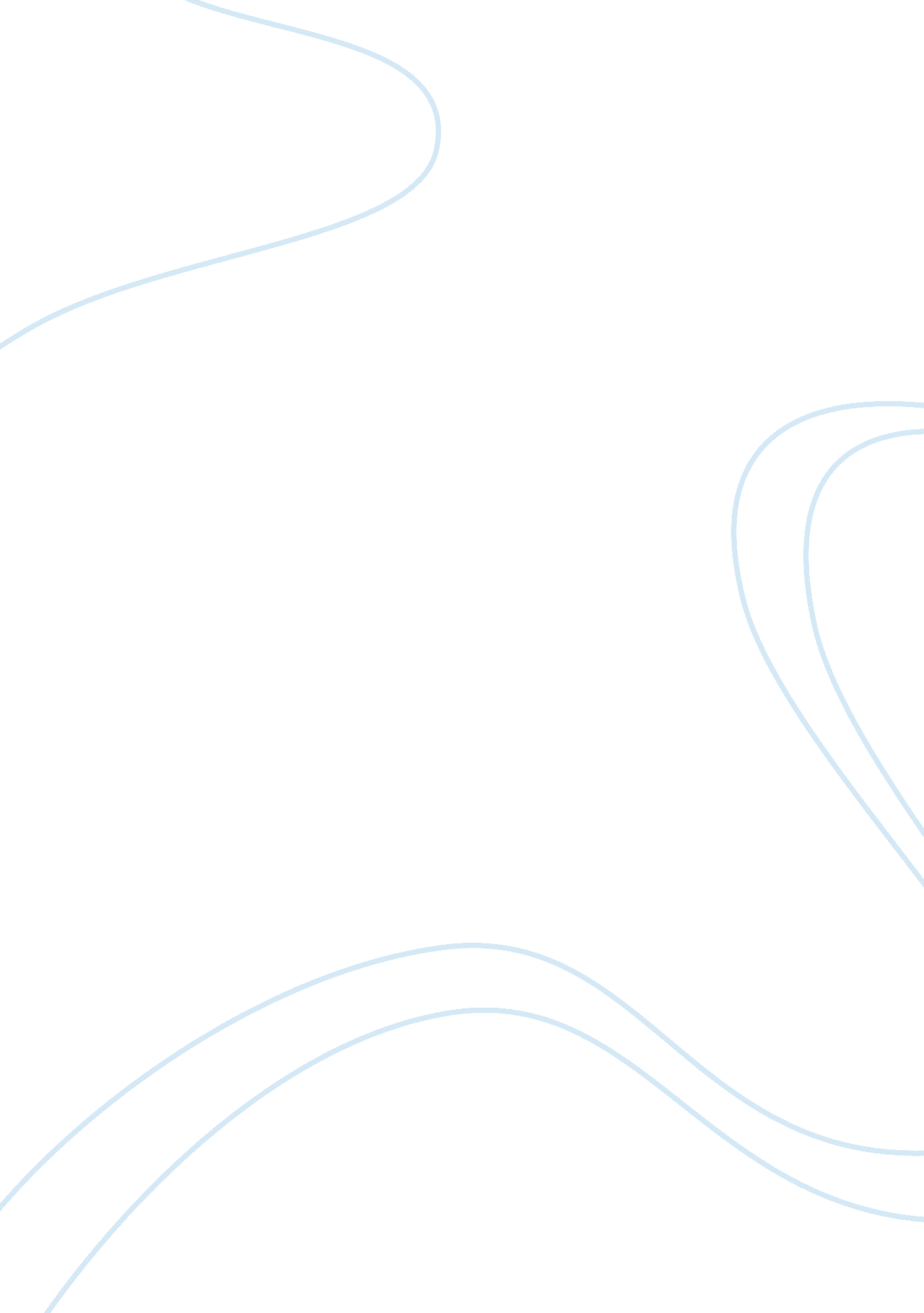 Argument essayFamily, Children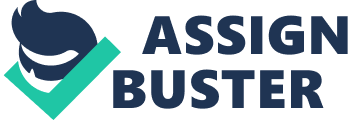 Introduction The social theory that examines the watching of television and habitual development (Cultivation theory) has its main framework stating that the more one stays in a television for a defined long time the more he or she develops and habit of watching the television routinely. Beside the development of habitual watching such people are more likely capable of taking into faith the social fiction or reality that might be routinely portrayed in movies. Majority of the youths in the world use most of their time in watching movies. In the US for instance, children use most of their leisure time watching their favorite programs. In addition to sleeping and working, the next activity mostly performed in the world is television watching. It consumes up to an estimate of half of the leisure time available to the youthful population. Movies are in doubt useful to the life of children especially in their mental development. 
Depending on the needs and various social factors, children watch movies due to diverse reasons. They watch movies to obtain various needs and satisfaction. Most of the watch movies are of social impact to the audience, mainly being entertaining programs. A significantly long time of the leisure and free time of the study respondents is spent on watching favorite movies and programs. The entertaining aspects of movies are no doubt known not only to every child but also to every person who is aware of television entertainment. Comedy and several other films are meant to entertain children and a wider audience. Entertainment is a vital activity in the life of individuals since it acts as psychological depressant. Children watching of movies is a positive impact because it educational. Various movies collections that are available today are more an expression of what is happening in the society today, all that happened in the past and the anticipated happening of the future. 
Movies stored in the national registries are usually of cultural heritage for various societies. Children get to learn their cultural background through such movies, which act as a preservative of culture. This is due to the current civilization which erasing the cultural originality of various groups and the new generations are lacking means of learning their culture. The educational aspects of movies watched by children extend to the social and learning perspectives of audience. Children learn more in movies since several movies are directed as educative to the society. Documentaries on natural phenomenon assist children in learning more about their geographical conditions. These include learning about the sceneries and the general natural beauty as explained by directors who are mostly experts in the field. Children with earlier exposure to movies have been recorded to exhibit positive brain development. The various characterization and features that are utilized in movies enhance children learning and attentive capabilities. Movies demand attention and critical thinking. This is enhanced in children at early stages thus children grow critical and attentive in analyzing issues in their surroundings. 
In conclusion watching of movies by children is an important activity though at times it is argued to detrimental. Movies are more educational to children as they serve to introduce children to wider aspect of subjects such as their social, cultural, economical and natural setting. Entertainment is another aspect that movies watching contribute in the life of children. Entertained children will always live happy and healthy life. Finally, movies help to shape the critical and analysis skills of children. 